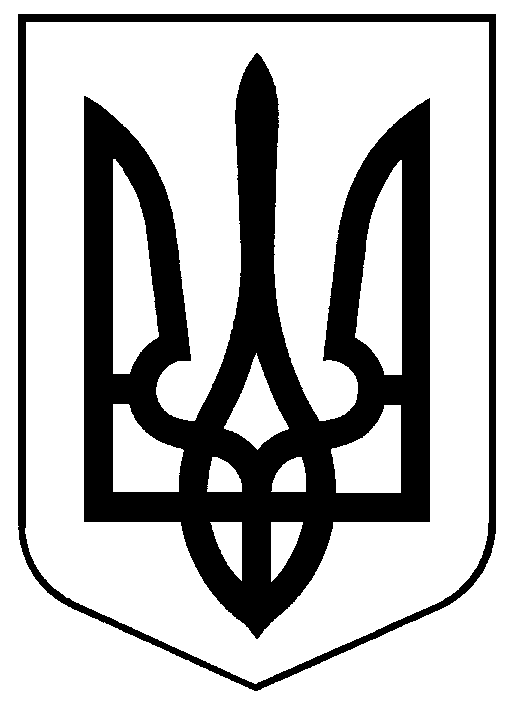 ЧЕРКАСЬКА РАЙОННА РАДАРІШЕННЯ06.10.2017 №17-18/VII		Про передачу майна   районної комунальноївласності Відповідно до статей 43, 60 Закону України «Про місцеве самоврядування в Україні», Закону України «Про передачу об`єктів права державної та комунальної власності», статті 9 Закону України «Про реформування державних і комунальних друкованих засобів масової інформації», статті 107 Цивільного кодексу України, постанови Кабінету Міністрів України від 21.09.1998 №1482 «Про передачу об`єктів права державної та комунальної власності» (із змінами), враховуючи рішення Худяківської сільської ради від 28.09.2017 № 21-12/VII «Про звернення до Черкаської районної ради щодо передачі будинків, господарських будівель та споруд на баланс Худяківської сільської ради», клопотання Господарського управління експлуатації приміщень Черкаської районної ради від 07.08.2017 №102, спеціалізованого комунального підприємства «Райліс» від 08.08.2017 №17-91, від 28.09.2017 №17-130, від 03.10.2017 № 17-132, відділу освіти Черкаської районної державної адміністрації від 18.09.2017 №1244/07, комунального підприємства теплових мереж Черкаського району від 18.09.2017 №204, редакції газети «Сільські обрії» від 06.07.2017 №71, за погодженням постійної комісії з питань економічного розвитку села, комунальної власності та державної регуляторної політики, президії  районна радаВИРІШИЛА:Передати з балансу Господарського управління експлуатації приміщень Черкаської районної ради на баланс Черкаської районної ради автомобіль ВАЗ-2107, реєстраційний номер 081-34 МЕ, 2003 року випуску, кузов ХТА №21070041862750, інвентарний номер 10530005, балансова вартість 22469,00 грн., залишкова вартість - 0,00 грн.Передати з балансу Черкаської районної ради на баланс спеціалізованого комунального підприємства «Райліс» автомобіль ВАЗ-2107, реєстраційний номер 081-34 МЕ, 2003 року випуску, кузов ХТА №21070041862750, інвентарний номер 101510064, балансова вартість 22469,00 грн., залишкова вартість - 0,00 грн.Надати дозвіл на передачу з балансу Черкаського районного методичного кабінету відділу освіти Черкаської районної державної адміністрації на баланс комунального підприємства теплових мереж Черкаського району бензину А-92 (КФК 1011170) в кількості  вартістю 10250,00 (Десять тисяч двісті п'ятдесят) гривень. Передати з районної комунальної власності з балансу спеціалізованого комунального підприємства «Райліс» в сільську комунальну власність на баланс Худяківської сільської ради домоволодіння, господарські будівлі та споруди за адресою: Черкаський район, с. Худяки, вул. Шевченка згідно з додатком 1.Затвердити Передавальний акт балансових рахунків, матеріальних цінностей та активів РЕДАКЦІЇ ГАЗЕТИ «СІЛЬСЬКІ ОБРІЇ» правонаступнику - товариству з обмеженою відповідальністю «Редакція газети «Сільські обрії»»  згідно з додатком 2.Контроль за виконанням рішення покласти на Господарське управління експлуатації приміщень Черкаської районної ради, спеціалізоване комунальне підприємство «Райліс», редакцію газети «Сільські обрії», відділ комунальної власності виконавчого апарату районної ради та постійну комісію районної ради з питань економічного розвитку села, комунальної власності та державної регуляторної політики.Голова ради 									О.П.СобкоДодаток 1до рішення районної ради від 06.10.2017 №17-18/VІIДомоволодіння, господарські будівлі та споруди, що передаються на баланс Худяківської сільської радиДодаток 2до рішення районної ради від 06.10.2017 №17-18/VІIПередавальний  акт балансових рахунків, матеріальних цінностейта активів РЕДАКЦІЇ ГАЗЕТИ «СІЛЬСЬКІ ОБРІЇ» правонаступнику - товариству з обмеженою відповідальністю «Редакція газети «Сільські обрії»»Мною, що нижче підписалася, Усенко Наталією Вікторівною, на яку покладено функції комісії з реорганізації шляхом перетворення юридичної особи  РЕДАКЦІЇ ГАЗЕТИ «СІЛЬСЬКІ ОБРІЇ», відповідно до протоколу зборів уповноважених представників співзасновників РЕДАКЦІЇ ГАЗЕТИ «СІЛЬСЬКІ ОБРІЇ», складено цей передавальний акт балансових рахунків, матеріальних цінностей та активів РЕДАКЦІЇ ГАЗЕТИ «СІЛЬСЬКІ ОБРІЇ»» правонаступнику - товариству з обмеженою відповідальністю «Редакція газети «Сільські обрії».Керуючись статтею 107 Цивільного кодексу України, цей акт складено про те, що всі зобов’язання РЕДАКЦІЇ ГАЗЕТИ «СІЛЬСЬКІ ОБРІЇ» перед кредиторами, усі права та обов’язки, а також всі активи і пасиви РЕДАКЦІЇ ГАЗЕТИ «СІЛЬСЬКІ ОБРІЇ» переходять правонаступнику - товариству з обмеженою відповідальністю «Редакція газети «Сільські обрії»»,  а саме:   Розшифрування позабалансових рахунківКрім того, правонаступнику - товариству з обмеженою відповідальністю «Редакція газети «Cільські обрії»» - передається організаційно-розпорядча документація, яка велась в РЕДАКЦІЇ ГАЗЕТИ «СІЛЬСЬКІ ОБРІЇ».Примітка: додатки №1, №2, №3, №4, №5, №6, №7, №8, №9, №10, №11 до передавального акта додаються.Додаток 1до передавального акта балан-сових рахунків, матеріальних цінностей та активів РЕДАК-ЦІЇ ГАЗЕТИ «СІЛЬСЬКІ ОБРІЇ» правонаступнику - товариству з обмеженою відповідальністю «Редакція газети «Сільські обрії»»Основні засобиДодаток 2до передавального акта балан-сових рахунків, матеріальних цінностей та активів РЕДАК-ЦІЇ ГАЗЕТИ «СІЛЬСЬКІ ОБРІЇ» правонаступнику - товариству з обмеженою відповідальністю «Редакція газети «Сільські обрії»»Знос  основних засобівДодаток 3до передавального акта балан-сових рахунків, матеріальних цінностей та активів РЕДАК-ЦІЇ ГАЗЕТИ «СІЛЬСЬКІ ОБРІЇ» правонаступнику - товариству з обмеженою відповідальністю «Редакція газети «Сільські обрії»»Малоцінні необоротні матеріальні активиДодаток 4до передавального акта балан-сових рахунків, матеріальних цінностей та активів РЕДАК-ЦІЇ ГАЗЕТИ «СІЛЬСЬКІ ОБРІЇ» правонаступнику - товариству з обмеженою відповідальністю «Редакція газети «Сільські обрії»»Знос малоцінних  необоротних матеріальних  активів							Додаток 5до передавального акта балан-сових рахунків, матеріальних цінностей та активів РЕДАК-ЦІЇ ГАЗЕТИ «СІЛЬСЬКІ ОБРІЇ» правонаступнику - товариству з обмеженою відповідальністю «Редакція газети «Сільські обрії»»Матеріали і продукти харчування(оборотно-сальдова відомість по рах. 203 за 01.01.2017 -27.06.2017)							Додаток 6до передавального акта балан-сових рахунків, матеріальних цінностей та активів РЕДАК-ЦІЇ ГАЗЕТИ «СІЛЬСЬКІ ОБРІЇ» правонаступнику - товариству з обмеженою відповідальністю «Редакція газети «Сільські обрії»»Розшифровка кредиторської заборгованостіДодаток 7до передавального акта балан-сових рахунків, матеріальних цінностей та активів РЕДАК-ЦІЇ ГАЗЕТИ «СІЛЬСЬКІ ОБРІЇ» правонаступнику - товариству з обмеженою відповідальністю «Редакція газети «Сільські обрії»»Розшифровка залишків коштів редакції газети «Сільські обрії» (комунальної організації) на реєстраційних рахунках станом на 27.06.2017Залишки коштів на реєстраційних рахунках в УДКСУ Черкаської області становлять:Додаток 8до передавального акта балан-сових рахунків, матеріальних цінностей та активів РЕДАК-ЦІЇ ГАЗЕТИ «СІЛЬСЬКІ ОБРІЇ» правонаступнику - товариству з обмеженою відповідальністю «Редакція газети «Сільські обрії»»Розшифровка залишків коштів редакції газети «Сільські обрії» (комунальної організації) на рахунках  банку на 27.06.2017Залишки коштів на реєстраційних рахунках в УДКСУ Черкаської області становлять:Додаток 9до передавального акта балан-сових рахунків, матеріальних цінностей та активів РЕДАК-ЦІЇ ГАЗЕТИ «СІЛЬСЬКІ ОБРІЇ» правонаступнику - товариству з обмеженою відповідальністю «Редакція газети «Сільські обрії»»Інформація  щодо  діючих  угод  редакції газети «Сільські обрії» (комунальної організації)станом на 27.06.2017Додаток 10до передавального акта балан-сових рахунків, матеріальних цінностей та активів РЕДАК-ЦІЇ ГАЗЕТИ «СІЛЬСЬКІ ОБРІЇ» правонаступнику - товариству з обмеженою відповідальністю «Редакція газети «Сільські обрії»»Оборотний баланс на 27.06.2017(січень-червень 2017 року)Додаток 11до передавального акта балан-сових рахунків, матеріальних цінностей та активів РЕДАК-ЦІЇ ГАЗЕТИ «СІЛЬСЬКІ ОБРІЇ» правонаступнику - товариству з обмеженою відповідальністю «Редакція газети «Сільські обрії»»Розрахунки з підзвітними особами№п/пНайменуванняІнвентарний№   Кіль-кістьБалансовавартістьЗалишковавартість1.Сторожка103300741 шт.10000,000,002.Погріб103300281 шт.10000,000,003.Туалет103300211 шт.10000,000,004.Навіс103300191 шт.10000,00251,575.Ангар103300151 шт.10000,008388,766.Сарай103300211 шт.10000,00838,767.Склад103300201 шт.10000,00419,388.Сушарка103300181 шт.10000,001258,439.Деревообробний цех103300171 шт.10000,0021979,0710.Лісопильний цех103300161 шт10000,008791,57№ з/пНазва рахунку балансуДані балансу РЕДАКЦІЇ ГАЗЕТИ «СІЛЬСЬКІ ОБРІЇ» (грн.)Дані балансу РЕДАКЦІЇ ГАЗЕТИ «СІЛЬСЬКІ ОБРІЇ» (грн.)Примітка (розшифровки статей в розрізі бухгалтерських рахунків в окремих додатках)№ з/пНазва рахунку балансуАктивПасивПримітка (розшифровки статей в розрізі бухгалтерських рахунків в окремих додатках)123451.Нематеріальні активи---2.Балансова (залишкова) вартість---3.Знос---4.Первісна вартість---5.Основні засоби---6.Балансова (залишкова) вартість133165,51--7.Знос-98164,61Додаток 28.Первісна вартість133165,70-Додаток 1в тому числі по рахунках:---105 Транспортні засоби53786,00--9.Інші необоротні матеріальні активи---10.Балансова (залишкова) вартість5221,75--11.Знос-5221,75Додаток 412.Первісна вартість5221,75-Додаток 3в тому числі по рахунках:---113/1 Малоцінні необоротні активи---113/2 Малоцінні необоротні активи---13.Матеріали і продукти харчування--           -в тому числі по рахунках:---234 Господарські матеріали і канц. приладдя---203 Паливо, горючі і мастильні матеріали328,24-Додаток 5207 Запасні частини до машин та обладнання2960,00-Додаток 514.Малоцінні та швидкозно-шувані предмети2515,22--в тому числі по рахунках:---221 Малоцінні та швидкозношувані предмети2515,22-Додаток 515.Дебіторська заборгованість---631 Розрахунки з вітчизня-ними постачальниками 4897,49-Додаток 6641 Розрахунки за податками  1735,52--652 Розрахунки із загально-обов’язкового державного соціального страхування816,00--372 Розрахунки з підзвітними особами-1,22Додаток 1168 Розрахунки за іншими операціями ---16.Розрахунки за операціями з внутрівідомчої передачі майна---17.Інші  кошти---в тому числі по рахунках: ---331 Грошові документи ---18.Рахунки в банках---311 Поточні рахунки в національній валюті5,01-Додаток 8313 Інші рахунки в банку в національній валюті155490,00--314 Інші рахунки в банку в іноземній валюті---19.Рахунки в казначействі загального фонду---20.Рахунки в казначействі спеціального фонду---Спеціальні реєстраційні рахунки для обліку коштів отриманих як плата за послуги---21.Інші рахунки в казначействі---325 Спецреєстр.рах. для обліку депоз.сум в нац.валюті---328 Депонентний рахунок ---Видатки виробничі 54429,30--22.Видатки адміністративні та інші82592,47--Видатки за коштами, отри-маними як плата за послуги ---23.Статутний фондрах. 401- 39095,11-24.Фонд у необоротних активах рах. 424-2680,17-25.Результат виконання кошторису за загальним фондом  рах. 718-208230,62-26.Результат виконання кошторису за спеціаль-ним фондом рах.432-8641,98-27.Кредиторська заборгованістьрах. 631,611,361,3711,6811-7931,87Додаток 6Розрахунки з постачальни-ками, підрядниками за товари, роботи й послуги---Розрахунки із заробітної плати---Розрахунки за іншими операціями-107155,04-в тому числі по рах.:---28.Доходи загального фонду---29.Доходи спеціального фонду32965,86--Разом477122,56477122,56№ з/пНазва рахунку позабалансового облікуДані балансу РЕДАКЦІЇ ГАЗЕТИ «СІЛЬСЬКІ ОБРІЇ» (грн.)Примітка(розшифровки в окремих додатках)101 "Орендовані необоротні активи"4670,00-202 "Активи на відповідальному зберіганні"--304 "Непередбачені активи і зобов'язання"--405 "Гарантії та забезпечення"--507 "Списані активи та зобов'язання"39857,16-608 "Бланки суворого обліку"--709 "Призначення та зобов'язання"37192,16-Разом81719,32-№НайменуванняРаху-нокІнвентар-ний номерК-тьЦіна за од.Сума, грн.12345671Цифрова фотокамера NIKON D32001041040002313580,853580,852ПК Брайн ф.Самсунг + DVD1041040002017233,017233,013Ноутбук HP Compag CG 581041040001913050,003050,004Монітор Sync Master E- 1920N + колонки1041040001611036,301036,305Сканер Epson V 330 Photo1041040001511053,001053,006Принтер  MF 432001041040001412633,582633,587Фотоапарат цифровий  Саnоn1041040001112054,162054,168ПК :PCX 2 E 3300/4048MЬ/1041040001014371,584371,589ПК BRAIN фірма Самсунг"1041040000915523,705523,7010Фотокамера Панасонік +память1041040000613429,603429,6011ПК BRAIN фірма Самсунг1041040000516988,786988,7812Цифрова фотокамера Е2500+пам'ять (Японія)1041040000412336,522336,5213Принтер лазерний HP Laserjet 5100 + катрідж10410400002110692,5810692,5814Ноутбук HP 15 Ноутбук HP 15ау097ur(Y5L27EA) 8471300000 з комплексним пакетом налашт. та антивірусом1041040003518698,908698,9015Ноутбук Acer Packard Bell ENT G 81 BA -C4GJI (NX.C3YEV1041040003016399,006399,0016Ноутбук Lenovo G 710G (Pen3550\4\1000)1041040002918298,958298,95ВСЬОГО  ПО РАХ.  1041677380,51Автомобіль ГАЗ-3110-101М10510500013153786,0053786,00ВСЬОГО  ПО РАХ.  105153786,00Холодильник НОРД1061060000511999,001999,00ВСЬОГО  ПО РАХ.  10611999,001999,00РАЗОМ18133165,51№НайменуванняРаху-нокІнвентар-ний номерК-тьСума нако-пиченого зносу, грн.1234571Цифрова фотокамера NIKON D32001041040002312494,432ПК Брайн ф.Самсунг  + DVD1041040002017212,073Ноутбук HP Compag CG 581041040001912114,314Монітор Sync Master E- 1920N + колонки104104000161936,305Сканер Epson V 330 Photo104104000151953,006Принтер  MF 432001041040001412533,587Фотоапарат цифровий  Саnоn1041040001111954,168ПК :PCX 2 E 3300/4048MЬ/1041040001014271,589ПК BRAIN фірма “Самсунг"1041040000915423,7010Фотокамера Панасонік +пам’ять1041040000613329,6011ПК BRAIN фірма «Самсунг»1041040000516968,0712Цифрова фотокамера Е2500+пам'ять (Японія)1041040000412330,0713Принтер лазерний HP Laserjet 5100 + катрідж10410400002110624,8214Ноутбук HP 15Ноутбук HP 15-ау 097 ur(Y5L27EA) 8471300000 з комплексним пакетом налашт. та антивірусом104104000351286,6415Ноутбук Acer Packard Bell ENT G 81 BA -C4GJI (NX.C3YEV1041040003011784,6616Ноутбук Lenovo G 710G (Pen3550\4\1000)1041040002912733,00ВСЬОГО  ПО РАХ.  1041655945,99Автомобіль ГАЗ-3110-101М10510500013140315,62ВСЬОГО  ПО РАХ.  105140315,62Холодильник НОРД1061060000511899,00ВСЬОГО  ПО РАХ.  10611899,00РАЗОМ1898164,61№НайменуванняРаху-нокКіль-кістьЦіна за од.Сума, грн.1234561сканер HP SCANYET 3570112/11943,50943,502безперебійник Faton NI 600H112/11974,00974,003вентилятор112/11310,00310,004вентилятор112/11105,00105,005диктофон112/11152,50152,506диктофон OLUMPYS WS-320M + пам’ять112/11926,20926,207калорифер112/11300,67300,678мікрохвильова піч112/11460,00460,009настільна лампа112/1396,00288,0010телефон панасонік112/11132,00132,0011телефон панасонік факс112/11116,88116,8812фотоапарат112/11218,00218,0013фотооб’єктив112/11295,00295,00ВСЬОГО:155221,75№НайменуванняРаху-нокКіль-кістьСума накопиченого зносу, грн.123461сканер HP SCANYET 3570113/21943,502безперебійник Faton NI 600H113/21974,003вентилятор113/21310,004вентилятор113/21105,005диктофон113/21152,506диктофон OLUMPYS WS-320M + память113/21926,207калорифер113/21300,678мікрохвильова піч113/21460,009настільна лампа113/23288,0010телефон панасонік113/21132,0011телефон панасонік факс113/21116,8812фотоапарат113/21218,0013фотооб’єктив113/21295,00ВСЬОГО:155221,75РахунокПоказ-никСальдо на початок періодуСальдо на початок періодуОбороти за періодОбороти за періодСальдо на кінець періодуСальдо на кінець періодуПодаткове призначенняПоказ-никСальдо на початок періодуСальдо на початок періодуОбороти за періодОбороти за періодСальдо на кінець періодуСальдо на кінець періодуНоменклатураПоказ-никДтКтДтКтДтКт203БО197,429269,889139,06328,24203Кіл.л9,564420,000414,53615,028Неопод. ПДВБО197,429269,889139,06328,24Неопод. ПДВКіл.л9,564420,000414,53615,028Неопод. ПДВБО197,429269,889139,06328,24Неопод. ПДВКіл.л9,564420,000414,53615,028РазомБО197,429269,889139,06328,24РазомКіл.л9,564420,000414,53615,028РахунокПоказникСальдо на початок періодуСальдо на початок періодуОбороти за періодОбороти за періодСальдо на кінець періодуСальдо на кінець періодуПодаткове призначенняПоказникСальдо на початок періодуСальдо на початок періодуОбороти за періодОбороти за періодСальдо на кінець періодуСальдо на кінець періодуНоменклатураПоказникДтКтДтКтДтКт207БО2960,0068,0068,002960,00207Кіл.л4,0001,0001,0004,000Неопод. ПДВБО2960,0068,0068,002960,00Неопод. ПДВКіл.л4,0001,0001,0004,000антифризБО68,0068,00антифризКіл.л1,0001,000шини 195\65R 15 M+S підшип 91 S WG-103БО2960,002960,00шини 195\65R 15 M+S підшип 91 S WG-103Кіл.л4,0004,000РазомБО2960,0068,0068,002960,00РазомКіл.л4,0001,0001,0004,000РахунокРахунокПоказ-никСальдо на початок періодуСальдо на початок періодуОбороти за періодОбороти за періодСальдо на кінець періодуСальдо на кінець періодуПодаткове призначенняПодаткове призначенняПоказ-никСальдо на початок періодуСальдо на початок періодуОбороти за періодОбороти за періодСальдо на кінець періодуСальдо на кінець періодуНоменклатураПоказ-никДтКтДтКтДтКт221БО2515,2264,5664,562515,22221Кіл.л7,0001,0001,0007,000Неопод. ПДВБО2515,2264,5664,562515,22Неопод. ПДВКіл.л7,0001,0001,0007,000Діркопроби-вачБО465,00465,00Діркопроби-вачКіл.л1,0001,000Мишка Logitech М 18БО150,00150,00Мишка Logitech М 18Кіл.л1,0001,000Мишка SPEEDLINK (SL-340-BKSV0БО179,00179,00Мишка SPEEDLINK (SL-340-BKSV0Кіл.л1,0001,000РозеткаБО64,5664,56РозеткаКіл.л1,0001,000СтеплерБО525,00525,00СтеплерКіл.л1,0001,000Сумка для NB 15,6"БО177,00177,00Сумка для NB 15,6"Кіл.л1,0001,000Сумка для фотокамери Case LogikБО364,02364,02Сумка для фотокамери Case LogikКіл.л1,0001,000Цифровий диктофонБО655,20655,20Цифровий диктофонКіл.л1,0001,000РазомБО2515,2264,5664,562515,22РазомКіл.л7,0001,0001,0007,000РахунокСальдо на поча ток періодуСальдо на поча ток періодуОбороти за періодОбороти за періодСальдо на кінець періодуСальдо на кінець періодуКонтрагентиДтКтДтКтДтКт631167,16154140,81153973,65ГУЕП Черкаської районної ради1,0026132,9826133,98МакЛаут-Гамма ТОВ649,30649,30НАСК "Оранта"583,17583,17ПАТ "Укртелеком" Черкаська філія168,161154,00985,84ПП "Едітбук"791,00791,00ПП "Магазин Мегастайл"676,50676,50ПП "Таурус-ЛТД"9 269,889 269,88ТОВ "Дієса"8 698,908 698,90ТОВ "Інтернаціона-льні телекомунікації"574,00574,00ТОВ "Катаріна - Стар"150,00150,00ТОВ "СВАІ"798,82798,82Українське ДП ПЗ "Укрпошта" Черкаська дирекція209,90209,90ФОП Байда С.Г.1799,001799,00ФОП Винничук О.В.200,00200,00ФОП Квітка О.М.460,00460,00ФОП Потужний В.А.525,00525,00ФОП Руденко Ю.І.100468,36100468,36ФОП Михайлик Д.А.999,00999,00Черкаська районна рада1,001,00Разом167,16154140,81153973,65РахунокРахунокСальдо на початок періодуСальдо на початок періодуОбороти за періодОбороти за періодСальдо на кінець періодуСальдо на кінець періодуКонтрагентиКонтрагентиДтКтДтКтДтКт371137111414,2018 398,5719 370,47442,30МакЛаут-Гамма ТОВМакЛаут-Гамма ТОВ68,20723,00528,90262,30ПАТ "Укртелеком" Черкаська філіяПАТ "Укртелеком" Черкаська філія1,001,00ПП "Едітбук"ПП "Едітбук"296,00495,00791,00ПП "Магазин Мегастайл"ПП "Магазин Мегастайл"676,50676,50ПП "Таурус-ЛТД"ПП "Таурус-ЛТД"5 966,885 966,88ТОВ "Дієса"ТОВ "Дієса"8 698,908 698,90ТОВ "Інтернаціона-льні телекомунікації"ТОВ "Інтернаціона-льні телекомунікації"51,00703,00574,00180,00ТОВ "СВАІ"ТОВ "СВАІ"473,82473,82Українське ДП ПЗ "Укрпошта" Черкаська дирекціяУкраїнське ДП ПЗ "Укрпошта" Черкаська дирекція209,90209,90ФОП Винничук О.В.ФОП Винничук О.В.200,00200,00ФОП Михайлик Д.А.ФОП Михайлик Д.А.999,00999,00Черкаська районна радаЧеркаська районна рада250,57250,57РазомРазом1414,2018 398,5719 370,47442,30РахунокРахунокСальдо на початок періодуСальдо на початок періодуОбороти за періодОбороти за періодСальдо на кінець періодуСальдо на кінець періодуКонтрагентиКонтрагентиДтКтДтКтДтКт3613611369,31172315,43170171,93774,19УДППЗ "Укрпошта "УДППЗ "Укрпошта "96011,5296011,52Александрова А.Ю.Александрова А.Ю.600,00600,00Байбузівська сільська радаБайбузівська сільська рада100,00100,00Бараннікова Т.Д.Бараннікова Т.Д.133,00133,00БерезенкоБерезенко60,0060,00Благий П.Ф.Благий П.Ф.360,00360,00Благодійний фонд Сергія РудикаБлагодійний фонд Сергія Рудика705,00705,00Будищенська сільська радаБудищенська сільська рада300,00200,00100,00Бусов С.Бусов С.2054,002054,00Відділ культури і туризму Черкаської РДАВідділ культури і туризму Черкаської РДА22,0022,00ВК Єрківської селищної радиВК Єрківської селищної ради2000,002000,00Власенко К.Ю.Власенко К.Ю.280,00280,00Гаврилюк А.В.Гаврилюк А.В.240,00240,00Геронимівська сільська радаГеронимівська сільська рада100,001280,001380,00Громова Н.В.Громова Н.В.1195,001195,00ГУЕП Черкаської районної радиГУЕП Черкаської районної ради355,00355,00ДОВЖЕНКО Е.О.ДОВЖЕНКО Е.О.955,00955,00"Черкаське лісове господарство""Черкаське лісове господарство"100,00100,00ДП ГамайДП Гамай5550,005550,00Дубіївська сільська радаДубіївська сільська рада250,00250,00Дудник М.М.Дудник М.М.1738,001738,00Думанецька сільська радаДуманецька сільська рада200,00100,00100,00ЗАГСЗАГС55,0033,0022,00Зверевич Т.И.Зверевич Т.И.620,00520,00100,00ІП ПаланаІП Палана480,00480,00Калюжний В.В.Калюжний В.В.384,00384,00КЗДПС "Руська Поляна"КЗДПС "Руська Поляна"100,00100,00Кінцевий споживачКінцевий споживач42,007709,007247,00420,00Кононенко  І.Кононенко  І.40,0040,00КП"Лад"Свидівоцької сільської радиКП"Лад"Свидівоцької сільської ради200,00200,00КПВАПП"Архбюро" Черкаської районної радиКПВАПП"Архбюро" Черкаської районної ради55,0055,00КПТМ Черкаського районуКПТМ Черкаського району600,00400,00200,00Кривоносов О.А.Кривоносов О.А.240,00240,00Кумейківська сільська радаКумейківська сільська рада100,00100,00Леськівська сільська радаЛеськівська сільська рада150,00200,00350,00Манула К.Д.Манула К.Д.360,00360,00Моключенко А.Ю.Моключенко А.Ю.388,00388,00Молчанова І.Г.Молчанова І.Г.3800,003800,00Мошнівська сільська радаМошнівська сільська рада200,00100,00100,00Натальченко Р.О.Натальченко Р.О.384,00384,00Осадчий М.М.Осадчий М.М.1400,001400,00ПАТ "Миронівський хлібопродукт"ПАТ "Миронівський хлібопродукт"4205,314205,31Пилипенко Д.О.Пилипенко Д.О.2026,502112,0085,50КЗ «Черкаський районний центр ПМСД»КЗ «Черкаський районний центр ПМСД»200,00200,00ПрАТ ЧОП "Агротехсервіс"ПрАТ ЧОП "Агротехсервіс"1400,001400,00Приліпко Т.Г.Приліпко Т.Г.45,0045,00Руськополянська сільська радаРуськополянська сільська рада600,00600,00Сагунівська сільська радаСагунівська сільська рада100,00100,00Свидівоцька сільська радаСвидівоцька сільська рада300,00300,00Скоробагатий М.В.Скоробагатий М.В.1080,001020,0060,00СКП "Райліс"СКП "Райліс"2462,002462,00Сміла-АудіоСміла-Аудіо2327,532327,53Смілянське інкубатор но-птахівниче підприємствоСмілянське інкубатор но-птахівниче підприємство520,00520,00Софіївська сільська радаСофіївська сільська рада100,00100,00Степанківська сільська радаСтепанківська сільська рада200,00200,00СТОВ "Колос" СТОВ "Колос" 725,00300,001025,00СТОВ "Ломовате"СТОВ "Ломовате"673,00673,00Строкань С.А.Строкань С.А.270,00270,00Тітов А.І.Тітов А.І.40,0040,00ТОВ  "Насіння"ТОВ  "Насіння"353,00353,00ТОВ "АВ Метал Груп"ТОВ "АВ Метал Груп"768,00768,00ТОВ "Білатіс"ТОВ "Білатіс"2275,001950,00325,00ТОВ "Видавництво "Прес-біржа"ТОВ "Видавництво "Прес-біржа"960,00960,00ТОВ "Екотрансінвест"ТОВ "Екотрансінвест"1364,001364,00ТОВ "Златоміт"ТОВ "Златоміт"480,00480,00ТОВ "Канівський механічний завод"ТОВ "Канівський механічний завод"873,60873,60ТОВ "Лукор"ТОВ "Лукор"1870,731770,73100,00ТОВ "Маяк-Худяки"ТОВ "Маяк-Худяки"630,00630,00ТОВ "Мед Акустика"ТОВ "Мед Акустика"480,00480,00ТОВ "Нафтопром-інвест"ТОВ "Нафтопром-інвест"431,00431,00ТОВ "Пономар"ТОВ "Пономар"750,00750,00ТОВ "Приват - Агро - Білозір'я"ТОВ "Приват - Агро - Білозір'я"1088,001088,00ТОВ "Селена"ТОВ "Селена"251,00251,00ТОВ "Трім Стар"ТОВ "Трім Стар"1730,321730,32ТОВ НВФ "Урожай"ТОВ НВФ "Урожай"2288,002288,00ТОВ «ТрансЛогістик»ТОВ «ТрансЛогістик»445,00445,00Топчій С.В.Топчій С.В.150,00150,00Тубільцівська сільська радаТубільцівська сільська рада475,00475,00УДКСУ у Черкасько-му р-ні Черкаської облУДКСУ у Черкасько-му р-ні Черкаської обл145,00145,00Відділ  освіти  Черкаської РДАВідділ  освіти  Черкаської РДА545,00545,00Управління праці та соціального захисту населення  РДАУправління праці та соціального захисту населення  РДА415,00415,00Відділ у справах сім’ї, молоді та спорту РДАВідділ у справах сім’ї, молоді та спорту РДА30,0030,00ФОП Абраменко В.А.ФОП Абраменко В.А.400,00400,00ФОП Бобруйко.А.П.ФОП Бобруйко.А.П.1 066,001 066,00ФОП Мацан Ю.А.ФОП Мацан Ю.А.941,10941,10ФОП МигашкоВ.Г.ФОП МигашкоВ.Г.1 360,001 360,00ФОП Монастирська Л.ПФОП Монастирська Л.П300,00300,00ФОП Собко Н.І.ФОП Собко Н.І.500,00500,00ФОП Яценко ФОП Яценко 180,00180,00Харсун В.В.Харсун В.В.772,00772,00Хацьківська сільська радаХацьківська сільська рада630,00530,00100,00Худяківська сільська радаХудяківська сільська рада300,00300,00Хутірська cільська радаХутірська cільська рада600,00500,00100,00Червонослобідська сільська радаЧервонослобідська сільська рада450,00300,00200,00550,00Черкаська виправна колонія УДПтС в Черкаській обл. №62Черкаська виправна колонія УДПтС в Черкаській обл. №62800,00800,00Черкаська ОДПІ ГУ ДФС в Черкаській облЧеркаська ОДПІ ГУ ДФС в Черкаській обл550,00550,00Черкаська районна лікарня с.Мошни Черкаського районуЧеркаська районна лікарня с.Мошни Черкаського району50,0050,00Черкаське районне споживче товариствоЧеркаське районне споживче товариство200,00200,00Черкаський районний центр соціальних служб для сім'ї, дітей та молодіЧеркаський районний центр соціальних служб для сім'ї, дітей та молоді12,0012,00Чорнявський НВК Чорнявський НВК 100,00100,00Чорнявська сільська радаЧорнявська сільська рада300,00200,00100,00Юдін Р.М.Юдін Р.М.438,13438,13Яворський С.М.Яворський С.М.624,00624,00Яснозірська сільська радаЯснозірська сільська рада100,00100,00РазомРазом1369,31172315,43170171,93774,19РахунокРахунокСальдо на початок періодуСальдо на початок періодуОбороти за періодОбороти за періодСальдо на кінець періодуСальдо на кінець періодуКонтрагентиКонтрагентиДтКтДтКтДтКт6811681118010,3268255,2958176,847931,87Александрова А.Ю.Александрова А.Ю.300,00300,00Бараннікова Т.Д.Бараннікова Т.Д.53,00133,00133,0053,00БерезенкоБерезенко60,0060,00Благий П.Ф.Благий П.Ф.270,00270,00Благодійний фонд Сергія РудикаБлагодійний фонд Сергія Рудика66,00705,00716,0077,00Будищенська сільська радаБудищенська сільська рада100,00100,00Бусов С.Бусов С.1894,001894,00Відділ культури і туризму Черкаської РДАВідділ культури і туризму Черкаської РДА22,00121,0099,00Вікторія БогодистаяВікторія Богодистая200,00200,00Власенко К.Ю.Власенко К.Ю.280,00280,00Гаврилюк А.В.Гаврилюк А.В.240,00240,00Громова Н.В.Громова Н.В.1195,001195,00ГУЕП Черкаської районної радиГУЕП Черкаської районної ради132,0055,00132,00209,00ДОВЖЕНКО Е.ОДОВЖЕНКО Е.О75,00955,001020,00140,00ДП ГамайДП Гамай3150,003150,00Дудник М.М.Дудник М.М.1490,501890,50400,00Думанецька сільська радаДуманецька сільська рада1358,601358,60ЗАГСЗАГС33,0033,00Зверевич Т.И.Зверевич Т.И.460,00560,00100,00ІП ПаланаІП Палана480,00480,00Калюжний В.В.Калюжний В.В.384,00384,00КЗДПС "Руська Поляна"КЗДПС "Руська Поляна"100,00100,00Кінцевий споживачКінцевий споживач6107,006107,00КП "АГРОЕКОЛО-ГІЯ" Червонослобід-ської сільської радиКП "АГРОЕКОЛО-ГІЯ" Червонослобід-ської сільської ради900,00900,00Кононенко  І.Кононенко  І.40,0080,0040,00КП"Лад"Свидівоцької сільської радиКП"Лад"Свидівоцької сільської ради200,00200,00КПВАПП"Архбюро" Черкаської районної ради132,0055,0077,00Кривоносов О.А.240,00240,00Леськівська сільська рада100,00100,00Манула К.Д.360,00360,00Моключенко А.Ю.388,00388,00Молчанова І.Г.3800,003800,00Натальченко Р.О.84,0084,00Осадчий М.М.300,001350,001150,00100,00Пилипенко Д.О.1857,001861,504,50Приліпко Т.Г.45,0045,00Скоробагатий М.В.1020,001020,00СКП "Райліс"3960,002462,00812,002310,00Сміла-Аудіо2327,532327,53Смілянське інкубато-рно-птахівниче підприємство400,00400,00Строкань С.А.270,00270,00ТОВ  "Насіння"353,00353,00ТОВ "АВ Метал Груп"576,00576,00ТОВ "Видавництво "Прес-біржа"720,00720,00ТОВ "Екотрансінвест"1364,001609,50245,50ТОВ "Златоміт"240,00240,00ТОВ "Канівський механічний завод"873,60873,60ТОВ "Лукор"180,001283,051103,05ТОВ "Мед Акустика"400,00400,00ТОВ"Нафтопромінвест"431,00431,00ТОВ "НВО "Зубр"96,0496,04ТОВ "Пономар"127,62127,62ТОВ "Приват - Агро - Білозір'я"1088,001088,00ТОВ "Селена"251,00251,00ТОВ "Трім Стар"1 730,321 730,32ТОВ «ТрансЛогістик»445,00445,00Топчій С.В.150,00150,00Тубільцівська сільська рада50,0050,00УДКСУ у Черкасько-му р-ні Черкаської обл.234,00145,0040,00129,00Відділ освіти  Черкаської РДА858,00545,00313,00Управління праці та соціального захисту населення Черкаської РДА 996,00415,00581,00Відділ у справах сім’ї, молоді та спорту Черкаської РДА 36,0030,006,00ФОП Бобруйко.А.П.1066,001066,00ФОП Мацан Ю.А.941,10941,10ФОП Мигашко В.Г.1360,001360,00ФОП Монастирська Л.П.300,00300,00ФОП Собко Н.І.500,00500,00ФОП Яценко 180,00180,00Харсун В.В.732,00885,00153,00Черкаська виправна колонія УДПтС в Черкаській обл. №62600,00600,00Черкаська ОДПІ ГУ ДФС в Черкаській обл.660,00550,00264,00374,00Черкаська районна ОВОІ"СОІУ"4394,524 394,52Черкаська районна організація Організа-ції ветеранів України4195,209 973,285 778,08Черкаське районне споживче товариство200,001500,001300,00Черкаський районний центр соціальних служб для сім'ї, дітей та молоді12,0054,0042,00Чорнявський НВК 100,00100,00Юдін Р.М.438,13717,00278,87Яворський С.М.624,00624,00Разом18010,3268255,2958176,847931,87РахунокСальдо на початок періодуСальдо на початок періодуСальдо на початок періодуОбороти за періодОбороти за періодСальдо на кінець періодуСальдо на кінець періодуКонтрагентиДтДтКтДтКтДтКтДоговориДтДтКтДтКтДтКт611-133681,7318 333,79148334,52-3681,00УДППЗ "Укрпошта"-133681,7318 333,79146749,52-5266,00Основний договір143029,32143029,32передплата-133681,7318333,793720,20-148295,32Черкаська дирекція  УДППЗ "Укрпошта "1 585,001 585,00Основний договір1 585,001 585,00Разом133681,73133681,7318333,79148334,523681,00рах. 35439001046939 (відкрито асигнування загального фонду в ГУ ДКСУ у Черкаській області)0,00рах. 260080505525376 (відкрито в Черкаському ГРУ Приватбанк)5,01Поточний депозит в Черкаському ГРУ Приватбанк№26009051540351 в Черкаському ГРУ Приватбанк)5490,00Депозит в Черкаському ГРУ Приватбанк№26103051501036 в Черкаському ГРУ Приватбанк)10000,00Депозит в Черкаському ГРУ Приватбанк№26102051501015 в Черкаському ГРУ Приватбанк)15000,00Депозит в Черкаському ГРУ Приватбанк№26103051501702 в Черкаському ГРУ Приватбанк)20000,00Депозит в Черкаському ГРУ Приватбанк№26108000915065 в Черкаському ГРУ Приватбанк)20000,00Депозит в Черкаському ГРУ Приватбанк№26109051502028 в Черкаському ГРУ Приватбанк)10000,00Депозит в Черкаському ГРУ Приватбанк№26105051502431 в Черкаському ГРУ Приватбанк)20000,00Депозит в Черкаському ГРУ Приватбанк№ 26104051501400в Черкаському ГРУ Приватбанк)15000,00Депозит в Черкаському ГРУ Приватбанк№26105051502431 в Черкаському ГРУ Приватбанк)20000,00Депозит в Черкаському ГРУ Приватбанк№26108000915065 в Черкаському ГРУ Приватбанк)20000,00№п/пНайменування викона-вця робіт, послугРеквізити договоруРеквізити договоруЗміст отримуванихробіт та послуг№п/пНайменування викона-вця робіт, послугДатаНомерЗміст отримуванихробіт та послуг1ДП «Перемога нова»20.03.20171послуги з популяризації найменування або знаку, послуги інформаційного характеру2Черкаська районна рада01.06.20178Оренда рухомого майна3ФОП Руденко23.06.20175Друк газети4ПАТ «Укртелеком»06.03.200812080за послуги зв'язку5СК Оранта06.02.2017693896страхування6ЧДППЗ «Укрпошта»31.08.201614445Послуги з розповсюджен-ня періодичних видань7ГУЕП Черкаської районної ради12.02.20168Оренда приміщенняРахунокСальдо на початок періодуСальдо на початок періодуОбороти за періодОбороти за періодСальдо на кінець періодуСальдо на кінець періодуРахунокДтКтДтКтДтКт10124466,618698,90133165,5110468681,618698,9077380,5110553786,0053786,001061999,00199,00115221,755221,751125221,755221,75##########5221,755221,751399828,383557,98103386,3613194606,633557,9898164,611325221,755 221,75##########5221,755221,75158698,908698,901528698,908698,90##########8698,908698,90203157,4210038,389907,563288,24201700,50700,50203197,429269,889139,06328,242072960,0068,0068,002960,00222515,2264,5664,562515,222212515,2264,5664,562515,2223100468,3696580,963887,40231100468,3696580,963887,402696580,9681040,0415 540,92306356,086356,083016356,086356,083164627,981315607,171224740,14155 495,013111107,98552815,96552918,935,013112335250,57335250,57311320210,6420210,64313164520,00407330,00316360,00155490,00361369,31172315,43170171,93774,193611369,31172315,43170171,93774,19371414,2039757,9240731,04441,083711414,2018398,5719370,47442,30##########1414,2018398,5719370,47442,303721148,711149,931,22##########1148,711149,931,2237820210,6420210,643935000,9835000,984039095,1139095,1140139095,1139095,11422680,172680,174242680,172680,174440666,94200223,50126590,7032965,8644140666,9435590,62126590,70131667,02442164632,88164632,8848335000,00335000,00482335000,00335000,0061-133681,7318333,79148334,52-3681,00611-133681,7318333,79148334,52-3681,0063167,16154352,42154185,26631167,16154352,42154185,26642374,7558634,6554524,381735,526412374,7558634,6554524,381735,52##########1735,5350244,4250244,431735,52##########4132,004200,9068,90##########21,724189,334211,05652788,9660875,6362848,59816,006512788,9660875,6362848,59816,0066280735,62280735,62661280735,62280735,626818010,3268255,2958176,847931,8768118010,3268255,2958176,847931,87##########18010,3268255,2958176,847931,8769168682,7196011,5234483,85107155,0470161574,85170216,838641,98701161129,85169771,838641,98703445,00445,0071140615,07348845,69208230,627121880,202098,60218,4071311747,0911747,09718126987,78335000,00208012,2279502413,42502413,42791502413,42502413,429091012,1689242,501769,6690179019,4979009,559,9490311992,6710232,951759,7292361146,00280323,1980822,81933720,203720,20942467,932467,939492467,932467,939868,9068,9098168,9068,90Разом239193,12239193,124294027,614294027,61473440,15473440,15Оборотно-сальдова відомість по рахунку 3721 з 01.01.2017 – 27.06.2017Оборотно-сальдова відомість по рахунку 3721 з 01.01.2017 – 27.06.2017Оборотно-сальдова відомість по рахунку 3721 з 01.01.2017 – 27.06.2017Оборотно-сальдова відомість по рахунку 3721 з 01.01.2017 – 27.06.2017Оборотно-сальдова відомість по рахунку 3721 з 01.01.2017 – 27.06.2017Оборотно-сальдова відомість по рахунку 3721 з 01.01.2017 – 27.06.2017Оборотно-сальдова відомість по рахунку 3721 з 01.01.2017 – 27.06.2017РахунокСальдо на початок періодуСальдо на початок періодуОбороти за періодОбороти за періодСальдо на кінець періодуСальдо на кінець періодуПрацівники організаціїДтКтДтКтДтКт37211148,711149,931,22Артеменко Неля Павлівна388,48389,701,22Кривошея Людмила Василівна216,03216,03Усенко Андрій Васильович156,56156,56Усенко Наталія Вікторівна387,64387,64Разом1148,711149,931,22